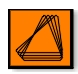  Šolski center Novo mesto
 Srednja elektro šola in tehniška gimnazija
 Šegova ulica 112, 8000 Novo mestoMaturitetna seminarska nalogaŠolsko leto 2007/08    				                 					 Novo mesto, 10.7. 2008KAZALOKAZALO	21	UVOD	32	MSSQL SERVER 2000	43	MYSQl 4.1	54	UVOZ V SQL SERVER 2000	65	UVOZ PODATKOV IZ EXCELA V SQL SERVER 2005	136	ZAKLJUČEK	207	ZAHVALA	218	VIRI IN LITERATURA	229	KAZALO SLIK	23UVODPo definiciji je računalnik elektronska naprava za avtomatsko obdelavo, shranjevanje in prenos kakršnih koli podatkov. Ravno tako, kot za ažuriranje podatkov sam računalnik ni dovolj ampak potrebujemo še operacijski sistem,  za prenos podatkov po omrežju ne samo strojno opremo ampak tudi programsko rešitev.Ena takšnih programskih rešitev je tudi SQL Server 2000, ki omogoča shranjevanje in  urejanje velikih baz podatkov. Seveda pa je potrebno podatke tudi kopirati in s tem lahko npr. delamo varnostne kopije v primeru izpada sistema. Zato sem vam sem nakratko opisal prenos podatkov iz enega SQL serverja na drug SQL Server in pa uvoz podatkov iz Excela v SQL Server 2005. V seminarski pa je tudi na kratko opisan MS SQL Server  pa MySql 4.1.MSSQL SERVER 2000Sql Server je nastal leta 1989 s skupnimi močmi in znanjem podjetij Microsoft, Sybase in Ashton-Tate. Zadnja verzija Microsoft Sql Server 2005 je bila izdana novembra 2005, skupaj z Visual Studiom  BizTalk Serverjem.Strežnik SQL Server 2000 ponuja platformo za upravljanje podatkov v podjetju. Ima določena merila za prilagodljivost, hitrost in učinkovitost in je popolna zbirka podatkov, ki zagotavlja osnovno podporo za XML(Extensible Markup Language) in internetne poizvedbe ter je prepleten z izvirnim jezikom Transact-SQL(T-SQL). Slabost strežnika SQL Serverja 2000 je, da deluje če na W+Windowsov platformi.Microsoft ponuja šest različic strežnika SQL Server 2000. To so Enterprise edition, Standard edition, Personal edition, Developer edition, Deskop egine in Sql Server CE, ki se med seboj razlikujejo po naboru funkcionalnosti in načinu licenciranja. Microsoft izdaja tudi verzijo MSsql Server Express, ki je  brezplačna, je pa omejena na uporabo enega procesorja,1 Gb spomina in lahko shrani do 4Gb podatkov.Microsoft ponuja dva načina licenciranja:- licenca, vezana na število procesorjev, ki jih podatkovna baza   uporablja(Processor license)-licenca, vezana na število ljudi, ki dostopa do baze(CAL – Server/per-seat client access license)Glavne prednosti Microdoft MsSQL Serverja 2000 predstavlja dejstvo, da ga je lažje namestiti, upravljati in uporabljati. Prav tako je izredno zmogli izvirni jezik T-SQL.MYSQl 4.1MySql je najbolj priljubljena odprtokodna podatkovna baza v svetovnem merilu. MySQL je neodvisna od operacijskega sistema in slovi po hitrosti in vzdržljivosti ter je priljubljena predvsem med izdelovalci spletnih aplikacij.MySql 4.1 ni tako zmogljiv kot MsSQL Server 2000, vendar za svoje delovanje zahteva manj strojnih virov.MySQL uporablja svoj izvirni jezik MySql in je v standardu z ANSI SQL-92.Pri uporabi MySql-a lahko izbiramo med dvema načinoma licenciranja. MySql lahko uporabljamo kot odprtokodno brezplačno rešitev pod pogoji, ki so določeni v GNU(General Public Licence), ali pa lahko kupimo komercialno verzijo, s katero dobimo tudi podporo in dostop do tehničnih člankov. Slika 1: My SQL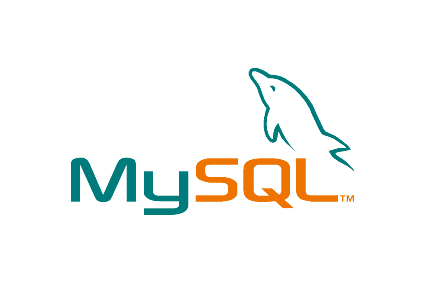 UVOZ V SQL SERVER 2000Korak 1:Najprej označimo bazo za uvoz/izvoz. To naredimo tako da najprej označimo bazo, nato kliknemo na njo z desnim gumbom in izberemo >>all teks<< nato pa v tem primeru >>import date<<.Slika 2: korak 1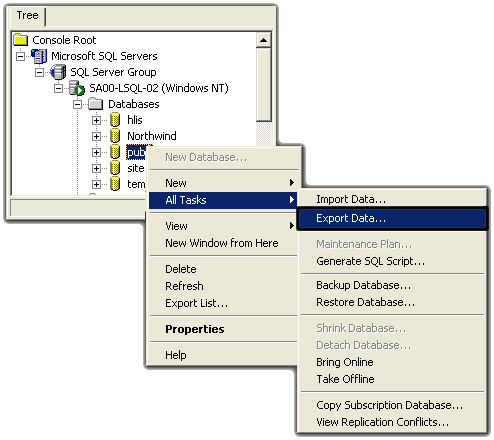 Korak 2:Odpre se nam okno DTS Import/Export Wizard okno. Tu kliknemo >>naprej<<.Slika 3: korak 2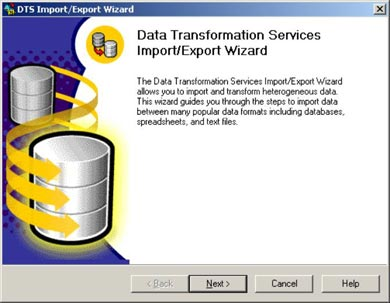 Korak 3:Vnesemo ime SQL Serverja iz katerega bomo kopirali podatke. Če je ta baza na mašini  na katerem trenutno delamo lahko postimo kot >>Local<<.Spodaj označimo >>Use SQL server Authentication<<. Nato vnesemo uporabniško ime in geslo. Spodaj pa izberemo bazo iz katere bomo podatke kopirali.Slika 3: korak 3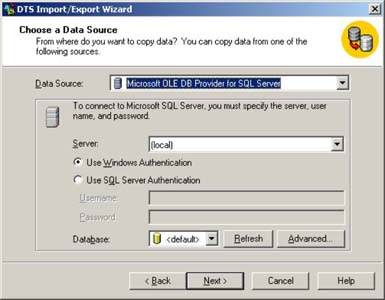 Slika 4: korak 3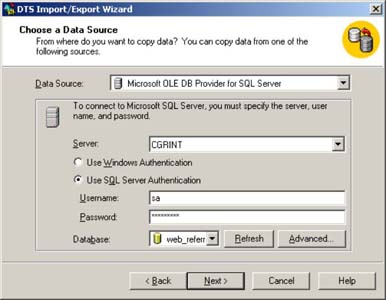 Korak 4:Izberemo SQL Server v katerega želimo uvoziti podatke. Spodaj označimo >>Use SQL server Authentication<<. Nato vnesemo uporabniško ime in geslo. Spodaj pa izberemo bazo v katero bomo podatke uvozili.Slika 5: korak 4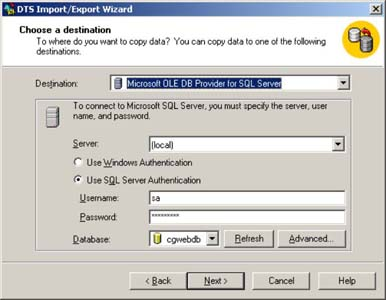 Korak 5:Označimo >>Copy Objects and data between SQL Server databases<<. Nato pa označimo tabele katere želimo uvažati.Slika 6: korak 5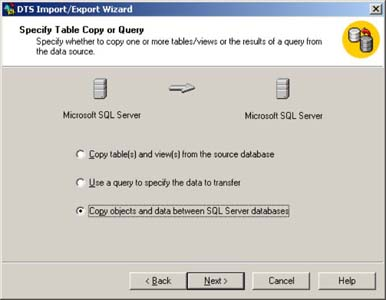 Slika 7: korak 5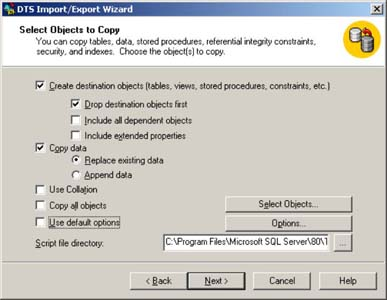 Korak 6:Kliknemo >>Options…<< in odkljukamo >>Copy database users and database roles<<Slika 8: korak 6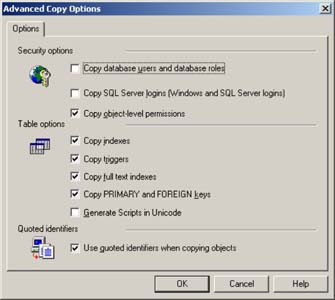 Korak 7:Kliknemo >>Select object<< in izberemo tabelo oz. tabele ki jih želimo uvažati.Slika 9: korak 7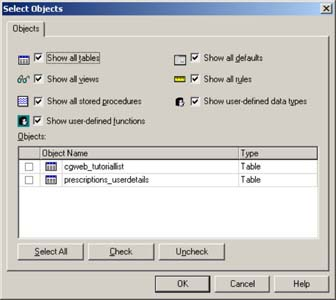 Korak 8:Označimo >>Schedule DTS package for later execution<<.Nato pa kliknemo gumb<<…>> kjer lahko nastavimo plan.Slika 10: korak 8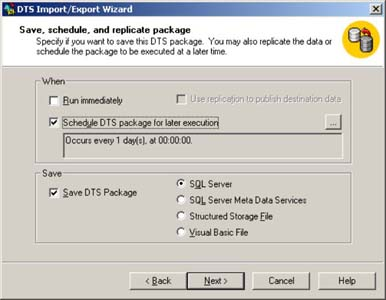 Slika 11: korak 9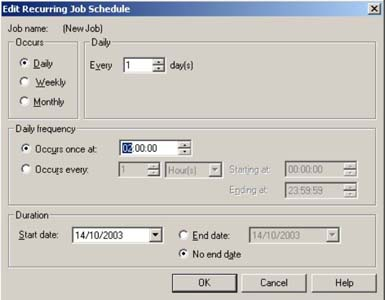 Korak 9:DTS paketu damo ime in se prepričamo, da je SQL Server nastavljen na>>Local<<. Vpišemo še uporabniško imen in gesla administratorja in uporabnika.Slika 12: korak 9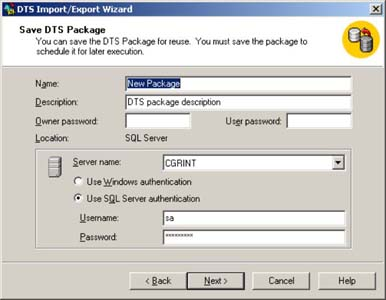 Korak 10:S klikom >>Detals<< se lahko prepričamo če je vse potekalo pravilno in če se vse nastavitve pravilno nastavljene. Nato pa kliknemo  >>Finish<< in s tem shranimo podatke.Slika 13: korak 10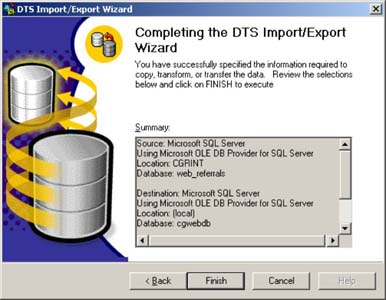 UVOZ PODATKOV IZ EXCELA V SQL SERVER 2005Integration Services, kateri nadomeščajo Data Transformation Service(DTS) v SQL Severju 2005, so čudovita orodja za spreminjanje, izpisovanje in nalaganje podatkov.Običajni Integration Services vsebujejo:Nalaganje podatkov v bazoSpreminjanje podatkov v ali iz sorodnih baznih strukturNalaganje podatkov v skladišča podatkovIn prenašanje podatkov iz ene baze v drugo bazo podatkovUVOZ:Da začnemo proces odpremo SQL Business Intelligenc(BI) Development Studio, kateri se že namesti ko namestimo SQL Server 2005.Nato označimo >>New Integration Services Project<< in mu damo ime.Slika 14: uvoz 1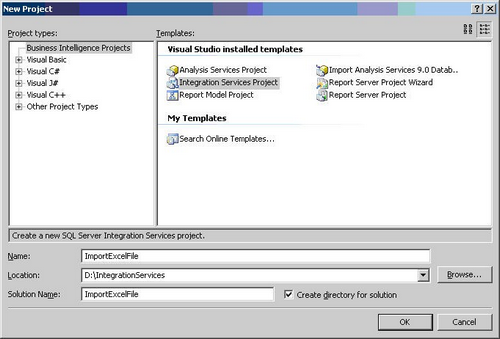 Ko se projekt odpre, boste opazili znano okolje če ste že uporabljali SQL Server DTS: Nekatera podobna orodja so v oknu z orodji.Slika 15: uvoz 2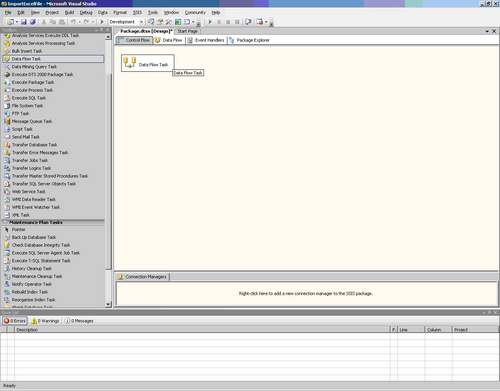 Dvojni klik na >>Data Flow tesk<<, katerega ste povlekli na pregledno ploščo, in opazimo,da so se razpoložljive možnosti v oknu z orodji spremenile. In tako imamo sedaj razpoložljivo za uporabo >>Data Flow Transformation<<. Ker bomo uvažali Excelovo datoteko v bazo, bomo na pregledno ploščo potegnili še >>Excel Source<<Slika 16: uvoz 3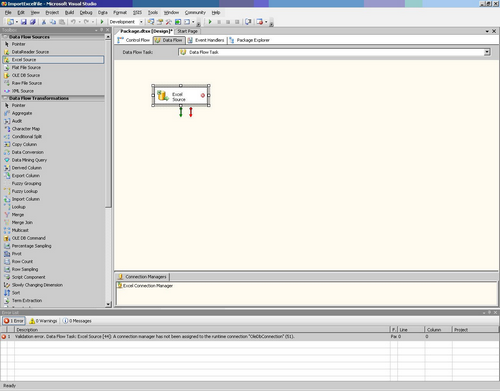 Ta Excel Source predstavlja Excelovo datoteko, ki jo bomo uvozili iz nekod. Sedaj pa moramo to datoteko nekam uvoziti, zato izberemo >>SQL Server Destination<< in >>Data flow destination<< in ga povlečemo na pregledno ploščo.Slika 17: uvoz 4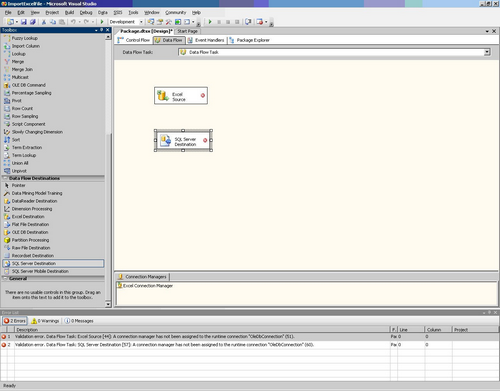 Da označimo katero tabelo Excelovo datoteko želimo uvoziti, dvakrat kliknemo na >>Excel Source<<. Odpre se nam okno, kjer najdemo Excelovo datoteko, ki jo želimo uvoziti.Slika 18: uvoz 5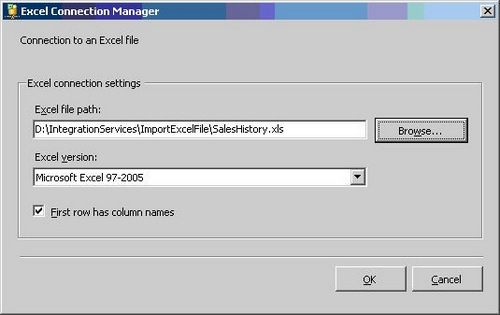 Seveda moramo označiti tudi Excelove tabele skupaj s stolpci katere želimo uvažati.Slika 19: uvoz 6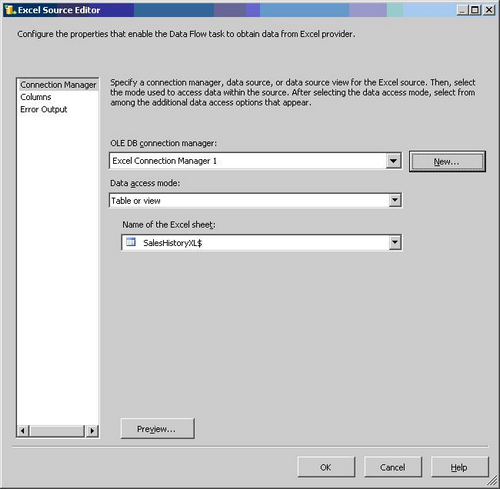 Slika 20: uvoz 7Sedaj ko smo definirali Excelovo izvor, moramo definirati še kam v SQL Server bomo datoteko uvozili. Preden pa lahko naredimo to moramo nakazati <<Pata Flow<< pot iz Excelove datoteke v SQL Server destinacijo.To naredimo tako, da kliknemo na >>Excel Source tesk << na pregledni plošči in povlečemo zeleno puščico v >>SQL Server Destination tesk<<.Slika 21: uvoz 8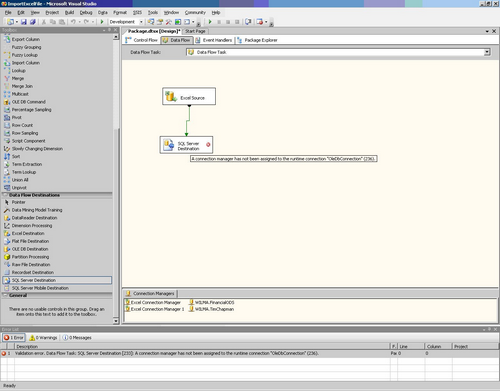 Da definiramo Server kam bomo podatke uvažali dvakrat kliknemo na >> SQL Server Destination tesk<<. Nato definiramo Server na katerega bomo uvozili podatke skupaj z bazo v kateri se bodo podatki nahajali.Slika 22: uvoz 9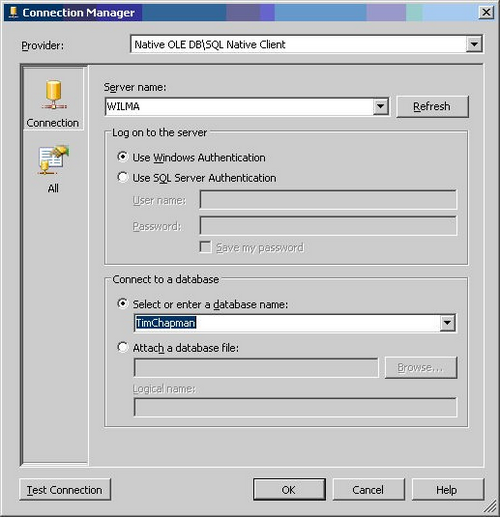 Definirati moramo tudi tabelo v katero bomo uvozili Excelove podatke, zato ustvarimo novo tabelo.Slika 23: uvoz 10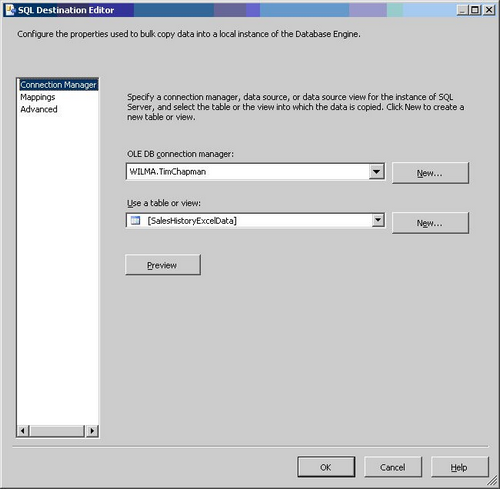 Pod operacijo >>Mapping<< označimo zvezo med uvoznim stolpcem(Excelovo datoteko) in končnim stolpcem(tabelo SQL serverja)Slika 24: uvoz 11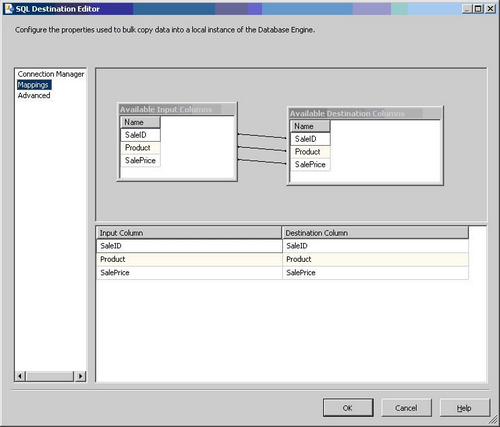 Ko smo uspešno definirali uvoz in izvoz, je vse kar je še potrebno storiti, da kliknemo na zeleno puščico, kar povzroči uvoz podatkov.Slika 25: uvoz 12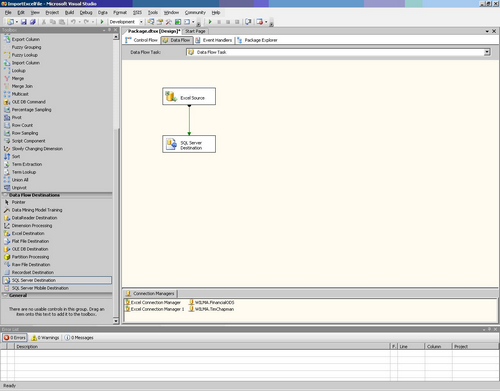 Če se oba okenčka obarvata v zeleno barvo je bil postopek uspešno opravljen.Slika 26: uvoz 13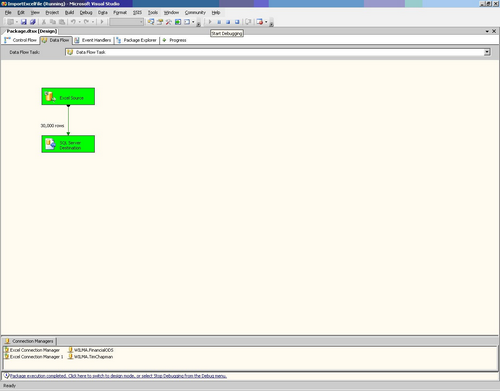 ZAKLJUČEKSQL Server 2000 sem naložil na računalnik s procesorjem 3.2 v Windows XP Professional. Glavni razlog da sem se odločil za SQL Server 2000 je ta, da sem na internetu na Microsoftovi uradni strani, našel 30 dnevno brezplačno uporabo SQL Serverja 2000. Windows XP, ki je naložen na računalniku pa sm dobil v šoli z včlanitvijo v msdnaa že v lanskem šolskem letu.ZAHVALAZa pomoč pri izvedbi seminarske naloge bi se zahvalil prof. A.Z., ki me je usmerjal pri izvedbi uvoza podatkov v SQL serverju, ter za vse ostale napotke glede seminarske naloge. Rad bi se tudi zahvalil K.B. ki mi je pomagal z razumeti SQL v osnovi. Seveda pa se moram zahvaliti tudi svojim staršem, ki sta me spodbujala in mi dvigala moralo pri izdelavi seminarske naloge. Hvala!VIRI IN LITERATURAhttp://sl.wikipedia.org/wiki/Zgodovina_ra%C4%8Dunalni%C5%A1tva 7.8.08http://msdn.microsoft.com/en-us/library/aa176528(SQL.80).aspx 7.8.08http://www.cek.ef.uni-lj.si/u_diplome/pesec2596.pdf 7.8.08 7.8.08http://www.sicom.si/SQLServer70.htm 7.8.08KAZALO SLIKSlika 1: My SQL	5Slika 2: korak 1	6Slika 3: korak 2	6Slika 3: korak 3	7Slika 4: korak 3	7Slika 5: korak 4	8Slika 6: korak 5	8Slika 7: korak 5	9Slika 8: korak 6	9Slika 9: korak 7	10Slika 10: korak 8	10Slika 11: korak 9	11Slika 12: korak 9	11Slika 13: korak 10	12Slika 14: uvoz 1	13Slika 15: uvoz 2	14Slika 16: uvoz 3	14Slika 17: uvoz 4	15Slika 18: uvoz 5	15Slika 19: uvoz 6	16Slika 20: uvoz 7	16Slika 21: uvoz 8	17Slika 22: uvoz 9	17Slika 23: uvoz 10	18Slika 24: uvoz 11	18Slika 25: uvoz 12	19Slika 26: uvoz 13	19